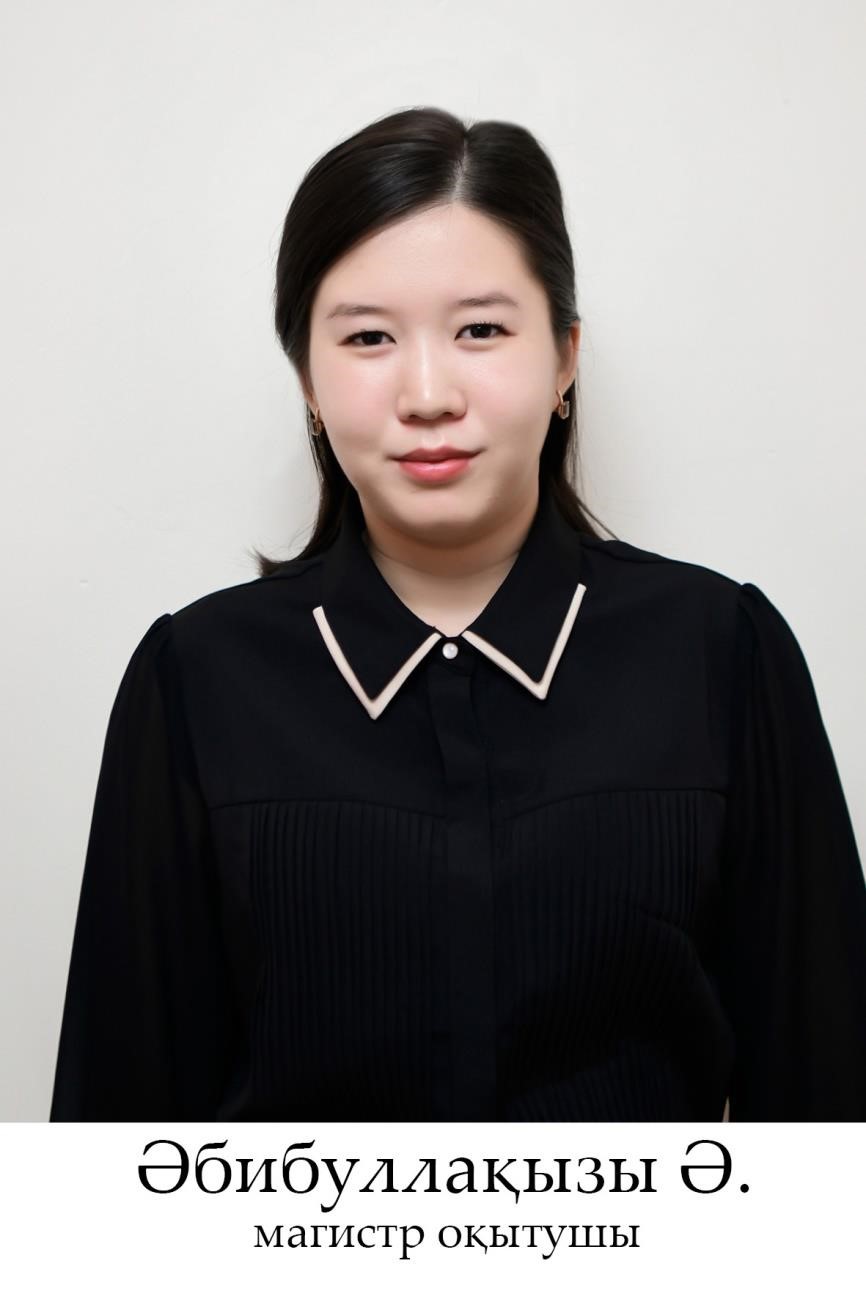 Әбибуллақызы Әмина – магистр преподаватель  Amina.okmpu22@mail.ru Мобильная связь: +7 777 884 99 04 Образование:  Высшее2004-2009 гг. в начальной школе имени К. Казиева;2009-2016 гг. Окончила школу-гимназию № 65 имени Ы. Алтынсарина. 2016-2020 Училась в Южно-Казахстанском государственном университете имени М. Ауезова, факультет «Естествознания и педагогики», по специальности «Профессиональное обучение».2020-2022 гг. Училась в Южно-Казахстанском университете имени М. Ауезова, факультет «Высшая школа естественных наук и педагогики» по специальности «Профессиональное обучение» и получила степень магистра педагогических наук.2022 лаборант Южно-Казахстанского государственного педагогического университета;2022 - работает преподавателем Южно-Казахстанского государственного педагогического университета.Список научных работ:Эффективность обучения по системе «Заочное обучение», Материалы 8-й Международной конференции «Промышленные технологии и инжиниринг - ICITE-2021» 10-11 ноября 2021 г. в Южно-Казахстанском университете им. М. Ауезова – Шымкент, 2021-Том 3 (1). стр. 157-158.Идея Алтынсарина о приобщении молодежи к профессии, серия «Педагогические науки» КазХК им. Абылай хана и АТУ. Алматы: КазХК им. Абылай хана, № 2 (61) 2021. С. -98-104. 